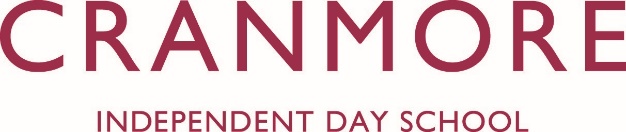 Spent convictions and the DBS filtering rulesSpent convictions
Prison sentences of more than two and a half years are never considered spentFiltering rulesYou are not required to disclose information about spent criminal convictions if you were over 18 years of age at the time of the offence and:11 years have elapsed since the date of conviction;it is your only offence;it did not result in a custodial sentence; andit does not appear on the list of "specified offences".You are not required to disclose information about a spent caution if you were over 18 years of age at the time of the offence and six years has elapsed since the date it was issued, and provided it does not appear on the list of "specified offences".You are not required to disclose information about a spent criminal conviction if you were under 18 years of age at the time of the offence and:five and a half years have elapsed since the date of conviction; it is your only offence; it did not result in a custodial sentence; andit does not appear on the list of "specified offences".You are not required to disclose information about a spent caution if you were under 18 years of age at the time of the offence and two years has elapsed since the date it was issued, and provided it does not appear on the list of "specified offences".  

The list of "specified offences" that will always be disclosed can be found at: 
https://www.gov.uk/government/publications/dbs-list-of-offences-that-will-never-be-filtered-from-a-criminal-record-check Please return completed form to:Mrs Sonia KangHeadmaster’s PACranmore SchoolEpsom RoadWest HorsleyKT24 6ATTelephone: 01483 280343Email: sonia.kang@cranmore.orgWebsite: http://www.cranmore.org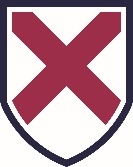 Company Limited by Guarantee No: 07382382Registered Charity No: 1138636Application Form Position applied for:       Section 1 – Personal detailsSection 1 – Personal detailsSection 1 – Personal detailsTitle:Dr/Mr/Mrs/Miss/Ms   Forename(s):Surname:Former name:	Former name:	Former name:	Preferred name:Preferred name:Preferred name:Address:Address:Address:Address:Are you currently eligible for employment in the ? Yes     No   Please provide details:Telephone number(s):Home:Work::Email address:Telephone number(s):Home:Work::Email address:Date of Birth:Telephone number(s):Home:Work::Email address:Telephone number(s):Home:Work::Email address:National Insurance number:Telephone number(s):Home:Work::Email address:Telephone number(s):Home:Work::Email address:Religious Denomination / Faith: Section 2 – Education Please start with the most recentSection 2 – Education Please start with the most recentSection 2 – Education Please start with the most recentSection 2 – Education Please start with the most recentSection 2 – Education Please start with the most recentSection 2 – Education Please start with the most recentSection 2 – Education Please start with the most recentSection 2 – Education Please start with the most recentName of school/college/universityDates of attendanceDates of attendanceDates of attendanceExaminationsExaminationsExaminationsExaminationsName of school/college/universityDates of attendanceDates of attendanceDates of attendanceSubjectResultDateAwarding bodyFrom:dd/mm/yyFrom:dd/mm/yyFrom:dd/mm/yyTo: dd/mm/yyTo: dd/mm/yyTo: dd/mm/yyFrom:dd/mm/yyFrom:dd/mm/yyFrom:dd/mm/yyTo:dd/mm/yyTo:dd/mm/yyTo:dd/mm/yyFrom:dd/mm/yyFrom:dd/mm/yyFrom:dd/mm/yyTo:dd/mm/yyTo:dd/mm/yyTo:dd/mm/yySection 3 – Other vocational qualifications, skills or trainingPlease provide details of any vocational qualifications or skills that you possess or training that you have received which you consider to be relevant to the role for which you have applied.Section 3 – Other vocational qualifications, skills or trainingPlease provide details of any vocational qualifications or skills that you possess or training that you have received which you consider to be relevant to the role for which you have applied.Section 3 – Other vocational qualifications, skills or trainingPlease provide details of any vocational qualifications or skills that you possess or training that you have received which you consider to be relevant to the role for which you have applied.Section 3 – Other vocational qualifications, skills or trainingPlease provide details of any vocational qualifications or skills that you possess or training that you have received which you consider to be relevant to the role for which you have applied.Section 4 – Employment Section 4 – Employment Section 4 – Employment Section 4 – Employment Current/most recent employer:Current/most recent employer:Current/most recent employer's address:Current/most recent employer's address:Current/most recent job title:Current/most recent job title:Current/most recent job title:Date started:Brief description of responsibilities:Brief description of responsibilities:Brief description of responsibilities:Date employment ended (if applicable): Current salary/salary on leaving:Do you/did you receive any employee benefits?  If so, please provide details of these.Do you/did you receive any employee benefits?  If so, please provide details of these.Do you/did you receive any employee benefits?  If so, please provide details of these.Reason for seeking other employment:Reason for seeking other employment:Reason for seeking other employment:Reason for seeking other employment:Please state when you would be available to take up employment if offered:Please state when you would be available to take up employment if offered:Please state when you would be available to take up employment if offered:Please state when you would be available to take up employment if offered:Section 5 – Previous employment and/or activities since leaving secondary educationPlease continue on a separate sheet if necessarySection 5 – Previous employment and/or activities since leaving secondary educationPlease continue on a separate sheet if necessarySection 5 – Previous employment and/or activities since leaving secondary educationPlease continue on a separate sheet if necessarySection 5 – Previous employment and/or activities since leaving secondary educationPlease continue on a separate sheet if necessarySection 5 – Previous employment and/or activities since leaving secondary educationPlease continue on a separate sheet if necessarySection 5 – Previous employment and/or activities since leaving secondary educationPlease continue on a separate sheet if necessaryDatesDatesDatesName and address of employerPosition held and/or dutiesReason for leavingFrom: dd/mm/yyFrom: dd/mm/yyFrom: dd/mm/yyTo: dd/mm/yyTo: dd/mm/yyTo: dd/mm/yyFrom: dd/mm/yyFrom: dd/mm/yyFrom: dd/mm/yyTo: dd/mm/yyTo: dd/mm/yyTo: dd/mm/yyFrom: dd/mm/yyFrom: dd/mm/yyFrom: dd/mm/yyTo: dd/mm/yyTo: dd/mm/yyTo: dd/mm/yySection 6 - Gaps in your employmentIf there are any gaps in your employment history please give details and dates. Section 6 - Gaps in your employmentIf there are any gaps in your employment history please give details and dates. Section 6 - Gaps in your employmentIf there are any gaps in your employment history please give details and dates. Section 6 - Gaps in your employmentIf there are any gaps in your employment history please give details and dates. Section 6 - Gaps in your employmentIf there are any gaps in your employment history please give details and dates. Section 6 - Gaps in your employmentIf there are any gaps in your employment history please give details and dates. Section 6 - Gaps in your employmentIf there are any gaps in your employment history please give details and dates. Section 7 – InterestsPlease give details of your interests, hobbies or skills - in particular any which could be of benefit to the School Section 7 – InterestsPlease give details of your interests, hobbies or skills - in particular any which could be of benefit to the School Section 7 – InterestsPlease give details of your interests, hobbies or skills - in particular any which could be of benefit to the School Section 7 – InterestsPlease give details of your interests, hobbies or skills - in particular any which could be of benefit to the School Section 7 – InterestsPlease give details of your interests, hobbies or skills - in particular any which could be of benefit to the School Section 7 – InterestsPlease give details of your interests, hobbies or skills - in particular any which could be of benefit to the School Section 7 – InterestsPlease give details of your interests, hobbies or skills - in particular any which could be of benefit to the School Section 8 – SuitabilityPlease give your reasons for applying for this post and say why you believe you are suitable for the position.  Study the job description [and person specification] and describe any experience and skills you have gained in other jobs or similar environments which demonstrate your ability and aptitude to undertake the duties of the post.  Continue on a separate sheet if necessary.Section 9 – Criminal recordsSection 9 – Criminal recordsAn offer of employment is conditional upon the School receiving an Enhanced Disclosure from the Disclosure and Barring Service (DBS) which the School considers to be satisfactory.  The School applies for an Enhanced Check for Regulated Activity from the DBS (which includes a check of the Children's Barred List) in respect of all positions at the School which amount to regulated activity.  It is unlawful for the School to employ anyone who is barred from working with children.  It is a criminal offence for any person who is barred from working with children to attempt to apply for a position at the School.  If you are successful in your application you will be required to complete a DBS Disclosure Application Form.  Any information disclosed will be handled in accordance with any guidance and/or code of practice published by the DBS.The School is exempt from the Rehabilitation of Offenders Act 1974 and therefore all convictions, cautions, reprimands and final warnings (including those which would normally be considered "spent" under the Act) must be declared, subject to the DBS filtering rules referred to on page 9 of this form.  If you have a criminal record this will not automatically debar you from employment.  Instead, each case will be assessed fairly by reference to the School's objective assessment procedure (a copy of which is available from the School on request).Before answering these questions please see the information on Spent Convictions and the DBS filtering rules on page 9 of this form.Have you been convicted by the courts of any criminal offence?  Yes      No   Is there any relevant court action pending against you?  Yes      No   Have you ever received a caution, reprimand or final warning from the police?  Yes      No   If answering "YES' to any of the above, please provide details on a separate sheet and send this in a sealed envelope marked "" with your Application Form.An offer of employment is conditional upon the School receiving an Enhanced Disclosure from the Disclosure and Barring Service (DBS) which the School considers to be satisfactory.  The School applies for an Enhanced Check for Regulated Activity from the DBS (which includes a check of the Children's Barred List) in respect of all positions at the School which amount to regulated activity.  It is unlawful for the School to employ anyone who is barred from working with children.  It is a criminal offence for any person who is barred from working with children to attempt to apply for a position at the School.  If you are successful in your application you will be required to complete a DBS Disclosure Application Form.  Any information disclosed will be handled in accordance with any guidance and/or code of practice published by the DBS.The School is exempt from the Rehabilitation of Offenders Act 1974 and therefore all convictions, cautions, reprimands and final warnings (including those which would normally be considered "spent" under the Act) must be declared, subject to the DBS filtering rules referred to on page 9 of this form.  If you have a criminal record this will not automatically debar you from employment.  Instead, each case will be assessed fairly by reference to the School's objective assessment procedure (a copy of which is available from the School on request).Before answering these questions please see the information on Spent Convictions and the DBS filtering rules on page 9 of this form.Have you been convicted by the courts of any criminal offence?  Yes      No   Is there any relevant court action pending against you?  Yes      No   Have you ever received a caution, reprimand or final warning from the police?  Yes      No   If answering "YES' to any of the above, please provide details on a separate sheet and send this in a sealed envelope marked "" with your Application Form.Section 10 – References Please supply the names and contact details of at least two people who we may contact for references.  One of these must be your current or most recent employer.  If your current/most recent employment does/did not involve work with children, then your second referee should be from your employer with whom you most recently worked with children.  Neither referee should be a relative or someone known to you solely as a friend.  The School intends to take up references from all shortlisted candidates before interview.  The School reserves the right to take up references from any previous employer. Section 10 – References Please supply the names and contact details of at least two people who we may contact for references.  One of these must be your current or most recent employer.  If your current/most recent employment does/did not involve work with children, then your second referee should be from your employer with whom you most recently worked with children.  Neither referee should be a relative or someone known to you solely as a friend.  The School intends to take up references from all shortlisted candidates before interview.  The School reserves the right to take up references from any previous employer. Referee 1Referee 2Name:Organisation:Address:Occupation:Telephone number:Email:May we contact prior to interview?     Yes      No   Name:Organisation:Address:Occupation:Telephone number:Email:May we contact prior to interview?        Yes      No   Referee 3 (Optional)Name:Organisation:Address:Occupation:Telephone number:Email:May we contact prior to interview?     Yes      No   Section 11 – RecruitmentIt is the School's policy to employ the best qualified personnel and to provide equal opportunity for the advancement of employees including promotion and training and not to discriminate against any person because of their race, colour, national or ethnic origin, gender, sexual orientation, marital or civil partnership status, religion or religious belief, disability or age.  All new appointments are subject to a probationary period. The School is committed to safeguarding and promoting the welfare of children and young people and expects all staff and volunteers to share this commitment.A copy of the School’s Recruitment Policy and Child Protection Policy is available on the School’s website.  Please take the time to read IT.All information given on this form will be treated in confidence, in accordance with the provisions of current Data protection legislation.Cranmore School is a data controller and is registered with the Information Commissioner’s Office as required under the Data protection Act 1988.  Under the Data Protection Act 19688 your consent is required to process the information you have supplied for the purposes of recruitment and selection.  The information required is necessary for selection purposes and will be used by our school for the selection and verification process in connection with your application for this post.  Your name and contact details could be held electronically together with recruitment process monitoring.  By signing the declaration in Section 12 of this form, you give permission for your details to be used in this way.Information contained on this form will be disclosed to members of the School as necessary.  If your application is successful, the School l will retain the information provided in this form (together with any attachments) on your personnel file.  If your application is unsuccessful, all documentation relating to your application will normally be confidentially destroyed after six months.Section 12 – DeclarationI confirm that the information I have given on this Application Form is true and correct to the best of my knowledge.I confirm that I am not on the Children's Barred List, disqualified from working with children or subject to sanctions imposed by a regulatory body.I understand that providing false information is an offence which could result in my application being rejected or (if the false information comes to light after my appointment) summary dismissal and may amount to a criminal offence.I consent to the School processing the information given on this form, including any 'sensitive' information, as may be necessary during the recruitment and selection process.I consent to the School making direct contact with the people specified as my referees to verify the reference.	Signature …………………………………………………………………………….        Date ………………………..SentenceRehabilitation period (in all cases the period commences from the date of the conviction)Rehabilitation period (in all cases the period commences from the date of the conviction)Aged over 18 at time of the convictionAged under 18 at the time of the convictionPrison sentence for a term exceeding 6 months but less than 2.5 years10 years 5 yearsPrison sentence for a term of 6 months or less7 years3.5 yearsFines, probation, compensation, community service, reparation orders, curfew orders5 years2.5 yearsAbsolute discharge6 months6 months